CRANBROOK & SISSINGHURSTPARISH COUNCIL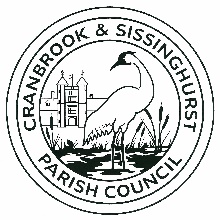 	Mrs. L Ham									                  THE OLD FIRE STATION,Clerk											STONE STREET,Telephone:											CRANBROOK,01580 713112										KENT, TN17 3HFOffice Open: 10 - 12: Mon - Fri.											Email: clerk@cranbrookandsissinghurstpc.co.uk	www.cranbrookandsissinghurstpc.co.ukAPPLICATION FOR GRANTS FOR FINANCIAL ASSISTANCEApplications will only be considered if they are to benefit a wide section of the communityName of Applicant Body	__________________________ ___________________________Name of person makingthe application		            ______________________________________________________Position			______________________________________________________Address			______________________________________________________

				______________________________________________________Email address:	                        _______________________Telephone:  _____________________Details of what the grant is required for_______________________________________________________________________________

_______________________________________________________________________________

_______________________________________________________________________________Amount of Assistance requested	£________________________________________________Total cost of project			£________________________________________________Amounts being put in from own funds £  ______________________________________________  Amount raised from other sources	£________________________________________________            Details ___________________________________________________________________		___________________________________________________________________		________________________________________________________________________________Breakdown of Costs	_______________________________________________________________(copies of estimates if applicable)		_______________________________________________________________			_______________________________________________________________			_______________________________________________________________Amounts of voluntary labour/help expected _______________________________________________________________________________________________________________________________If applicable, please attach brief outline of specifications and plans ____________attached/not applicablePlease send a copy of your latest audited accounts and balance sheet (please state why if not enclosed)General need for and advantages of the project and who will benefit ___________________________		______________________________________________________________________		______________________________________________________________________Number of people expected to use the facilities:	Adults					             __________________________	Young people between ages 14 and 21	___________________________	Children ages 6-13			            ___________________________	Children under age 6			            ___________________________Who is the cheque made payable                                                                                                              Signature on behalf of the organisation __________________________________________________Date					   __________________________________________________Please return to - Cranbrook & Sissinghurst Parish Council, The Old Fire Station, Stone Street, Cranbrook,	                 Kent TN17 3HFFOR OFFICE USE ONLY:Date of Decision:……………………Minute Ref:………………………….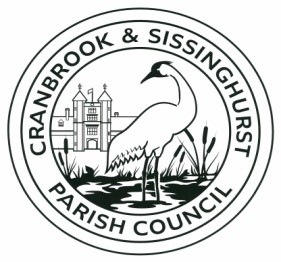 Cranbrook & Sissinghurst CouncilThe Old Fire Station, Stone Street, Cranbrook, Kent, TN17 3HFTel: 01580 713112Email:  clerk@cranbrookandsissinghurstpc.co.ukContact Privacy NoticeWhen you contact usThe information you provide (personal information such as name, address, email address, phone number, organisation) will be processed and stored so that it is possible to contact you and respond to your correspondence, provide information and/or access our facilities and services. Your personal information will be not shared or provided to any other third party.The Councils Right to Process Information GDPR (Data Protection Act 1998) Article 6 (1) (a) (b) and (e)Processing is with consent of the data subjectorProcessing is necessary for compliance with a legal obligation  orProcessing is necessary for the performance of a task carried out in the public interest or in the exercise of official authority vested in the controllerInformation SecurityCranbrook & Sissinghurst Parish Council cares to ensure the security of personal data. We make sure that your information is protected from unauthorised access, loss, manipulation, falsification, destruction or unauthorised disclosure. This is done through appropriate technical measures and appropriate policies. We will only keep your data for the purpose it was collected for and only for as long as is necessary. After which it will be deleted.ChildrenWe will not process any data relating to a child (under 13) without the express parental/ guardian consent of the child concerned. Your Rights Access to InformationYou have the right to request access to the information we have on you. You can do this by contacting our Data Protection Officer:  Jayne Cole Local Council Public Advisory ServiceThe Vision Centre5 Eastern WayBury St. EdmundsSuffolk IP32 7ABTel: 01284 766885www.lcpas.co.ukInformation CorrectionIf you believe that the information we have about you is incorrect, you may contact us so that we can update it and keep your data accurate. Please contact: clerk@cranbrookandsissinghurstpc.co.ukInformation DeletionIf you wish Cranbrook & Sissinghurst Parish Council to delete the information about you please contact: clerk@cranbrookandsissinghurstpc.co.ukRight to ObjectIf you believe that your data is not being processed for the purpose it has been collected for, you may object: Please contact:Jayne Cole Local Council Public Advisory ServiceThe Vision Centre5 Eastern WayBury St. EdmundsSuffolk IP32 7ABTel: 01284 766885www.lcpas.co.uk Rights Related to Automated Decision Making and Profiling Cranbrook & Sissinghurst Parish Council does not use automated decision making or profiling of individual personal data.To Sum UpIn accordance with the law, we only collect a limited amount of information about you that is necessary for correspondence, information and service provision.  We do not use profiling, we do not sell or pass your data to third parties. We do not use your data for purposes other than those specified. We make sure your data is stored securely. We delete all information deemed to be no longer necessary. We constantly review our Privacy Policies to keep it up to date in protecting your data.ComplaintsIf you have a complaint regarding the way your personal data has been processed you may make a complaint to Cranbrook & Sissinghurst Parish Council Data Protection Officer: Jayne Cole Local Council Public Advisory ServiceThe Vision Centre5 Eastern WayBury St. EdmundsSuffolk IP32 7ABTel: 01284 766885www.lcpas.co.ukOr the Information Commissioners Office casework@ico.org.uk Tel: 0303 123 1113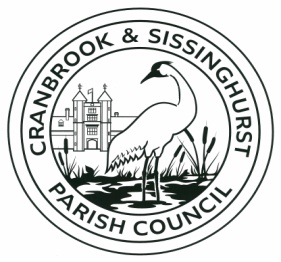 CRANBROOK & SISSINGHURSTPARISH COUNCILMrs.L Ham,								 		THE OLD FIRE STATION,Clerk								 	STONE STREET,Telephone 01580 713112Email: clerk@cranbrookandsissinghurstpc.co.uk                                                                   			CRANBROOK,www.cranbrookandsissinghurstpc.co.uk                                                                                 Office Open: 10 - 12: Mon - Fri.                                                                                            	 			KENT, TN17 3HF.Consent:  General Contact InformationI agree that I have read and understand Cranbrook & Sissinghurst Parish Councils Privacy Notice. I agree by signing below that the Council may process my personal information for providing information and corresponding with me.I have the right to request modification on the information that you keep on record.I have the right to withdraw my consent and request that I am removed from your database.Signed:Please Print Name:                                                             Date: